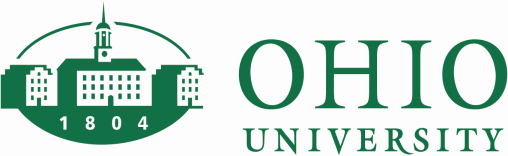 Dear Colleagues:The Ohio University Speech and Debate team in conjunction with the Ohio Forensic Association cordially invites you to the 2024 Ohio University 1804 Tournament on January 26th and 27th, 2024. In addition, Sunday, January 28th, the Ohio University Speech and Debate Alumni will be hosting a tournament.On Saturday, the tournament will offer Open and Ohio Novice in all NFA IEs and Open Divisions of Radio Broadcasting.  The tournament offers two rounds and finals in all Open IE divisions and Novice divisions (for Ohio competitors only). On top of all of that, we will be concurrently hosting the Ohio Forensics Association Novice State Championships on Friday and Saturday.  Judge pools for both tournaments will be merged and a joint awards ceremony will be held on Saturday evening.On Sunday, the Ohio University Speech and Debate Alumni will be hosting an additional tournament. You will find all of the necessary tournament information enclosed in this invitation, including a tournament schedule, event rules, lodging and entry information.  We look forward to seeing you here in Athens in January.If you have questions regarding the tournament, please contact Jennifer Talbert at 740-593-9962 or email jtalbert@ohio.edu.  Very sincerely,Jennifer Talbert					Alex Boesch					John A. Cassese Director of Forensic		Assistant Director		Ohio University			jtalbert@ohio.edu(o) 740.593.9962(c) 216.410.0041	(Please do not hesitate to text me )Tournament InformationEvents:  NFA event rules apply for all individual events. Event descriptions for Radio Broadcasting as well as Festival Storytelling on the final page of this invitation.  We do not limit a school’s number of entries per event, however, individuals may enter no more than three events in each pattern.  Students who are entered in more than one event in any pattern are responsible for signing into the round prior to the start of each round.  Judges will not wait for contestants longer than the scheduled times.  The following individual events will be offered:	Pattern A			 	Pattern B	Extemporaneous Speaking		Impromptu Speaking				Persuasive Speaking			Informative Speaking			Duo Interpretation			Prose Interpretation				Programmed Oral Interpretation	Poetry Interpretation			Dramatic Interpretation		After Dinner Speaking				Rhetorical Criticism						Radio Broadcasting							PLEASE NOTE:  STUDENTS CANNOT ENTER BOTH EXTEMP AND RADIO!Entry Deadline:  The deadline for all entries will be Tuesday, January 23, 2024 at 5:00 p.m.  The deadline for changes (late adds or drops) will be Wednesday, January 24, 2024 at 5:00 pm.  Late adds and drops will incur a $10 per change fee. Drops at registration are $25/slot.Judges:  Each school is required to provide one judge for every six individual events entries.  Judges cannot cover entries for both the 1804 and the OFA tournaments.  Please attempt to cover your judging obligation; we would rather have your judges than your money.  Dropped judges the day of the tournament will incur a $100 nuisance charge in addition to uncovered judging fees.Fees:  Entry fees for individual events are $10.00 per slot for the 1st half of the tournament and $10 per slot for the 2nd half. Debate slots are $12.00 each.  Schools MUST try to cover their Debate entries. Hired judges are $10.00 per slot.  Parking:  You will need to pay for parking on Friday.  Your two options are either the surface lot or the parking garage at the Baker University Center.  The service lot utilizes the ParkMoblie App (which you can download to your phone) and the parking garage has a paystation for cash or credit cards.  Parking in the Walter Hall Lot is free on Saturday and Sunday.  Parking meters are monitored 24/7 and you will need to either pay with coins or utilizing the ParkMobile App.Registration: 	Registration and ballot drop will be in the lobby of ELLIS HALL. We will also be using Tupper and Gordy Halls adjacent to Ellis Hall. To get to Ellis, ride the elevators up to the fourth floor in Baker. Go out the front doors and turn right. Ellis is to the right of the library. NONE OF our classroom buildings OPEN before 7 am.  Additionally, we are sharing our campus with a number of events this weekend.  Please be courteous of our space and our other guests.Hospitality:  A continental breakfast will be provided each morning, and snacks will be provided throughout each tournament in the lobby of Ellis Hall. A judges lounge with ample food will also be provided.  Awards:  Trophies will be awarded to all finalists in all events. Sweepstakes Awards will be awarded to the top three Open Entry Schools.  Individual Sweepstakes awards will also be presented to the top competitors entered in four or more events. Sweepstakes will be based on points from the final rounds for Individual Events and out rounds of Debate for 1st half of tournament. Sweepstakes for the Alumni Tournament (2nd) half will be calculated based on only Individual Events Final Rounds. To be eligible for overall sweepstakes, a school does not have to compete in the debate portion of the tournament. The top six speakers at the tournament will receive the following points:1st = 12 2nd = 10 3rd = 8 4th = 6 5th = 4 6th = 2Additional Note on Trophies: For the 1st half of the tournament, trophies will be from Passion Works. Passion Works is a non-profit organization in Athens. According to their website, “Passion Works creates opportunities for all people to explore and socially connect through the process of making art. We follow the aesthetic lead, talents, and interests of people with developmental differences and support collaborations to encourage vibrant and inclusive communities. We upcycle otherwise discarded materials and produce environmentally responsible items. No voice, no resource, and no region are abandoned as the studio fosters purpose, connection, and belonging.”Entries:  Please register for the tournament at speechwire.com.  If you have not used this site before, you will need to create an account before you will be able to register.  You will need to register for each tournament separately.2024 Ohio University 1804 Tournament & OFA Novice Championship Tournament	 Friday, January 26, 2024Noon			Registration for IPDA Debate12:30 am		Topic Draw - IPDA1:00 pm		Round I IPDA 1:45 pm		Topic Draw - IPDA	 2:15 pm		Round II IPDA 3:00 pm		Topic Draw - IPDA 3:30 pm		Round III IPDA 4:15 pm		Topic Draw – IPDA 4:45 pm		Round IV – IPDA  5:45 pm		Topic Draw - IPDA 6:15 pm		Elims for IPDA  (# depending on entries)ASAP			Awards		 Saturday, January 27, 2024   7:00 – 8:00 am	Registration for IE’s Baker University Center  8:00 			Extemp and Radio Draw  8:30 – 9:45 am	Round I Pattern A10:00 -- 11:30	am	Round I Pattern B11:30			Extemp and Radio Draw12:00 – 1:15 pm	Round II Pattern A  1:30 – 3:00 pm	Round II Pattern B  3:00			Extemp and Radio Draw  3:30 –5:00 pm	Finals/Round III Pattern A   5:00 – 6:30 pm	Finals/Round III Pattern B  ASAP		Awards CeremonySunday, January 28, 2024 - Ohio University Alumni Tournament  7:00 – 8:00 am	Registration for IE’s Baker University Center  8:00			Extemp & Radio Draw  8:30 – 9:45 am	Round I Pattern A  9:45 – 10:15 		Extemp & Radio Draw10:15 -- 11:30	am	Round I Pattern A12:00 – 1:15 pm	Round II Pattern B1:15 – 2:30 pm	Round II Pattern B3:00 – 4:30		ALL Finals  5:00 pm		Awards Ceremony        DI, Impromptu, Info Persuasion, and Prose                                                                                                                                                                                                                                                                                                                                                                                                                                                                                                                                                                                                                                                                                                                                                                                                                                                                                                                                                                                                                                                                                                                                                                                                                                                                                                                                                                                                                                                                                                                                                                                                                                                                                                                                                                                                                                                                                                                                                                                                         Radio News Broadcasting (BRJ):  Contestants will be given a packet of source materials and will have 30 minutes to select and organize a 5-minute simulated radio new broadcast.  All material used in the broadcast must be provided by the tournament with the exception of any hypothetical station call letters, time and current weather conditions or forecast and no more than one commercial (maximum 30 seconds).  Contestants should strive to present a broadcast that resembles a live radio news segment and refrain from humorous devices (like the traffic girl falling out of the traffic copter or Bigfoot rampaging through town, etc). Maximum time limit for the speech is 5 minutes.  Students will be seated at a table during the performance and may use a stopwatch since time signals will not be given.  Judges will not face the contestant during the speech.  Students will speak in listed order.